SADIK YILMAZ MESLEKİ VE TEKNİK ANADOLU LİSESİ 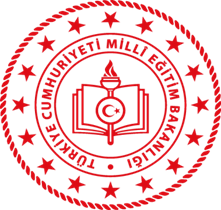 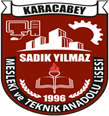 2018-2019 EĞİTİM ÖĞRETİM YILI “BESLENME DOSTU OKUL PROGRAMI”ARALIK AYI RAPORU“BESLENME DOSTU OKUL PROGRAMI” kapsamında okulumuzda Aralık ayı içerisinde aşağıdaki faaliyetler gerçekleştirilmiştir:Beslenme Dostu Okul Programı kapsamında okul yönetim ekibi kuruldu.Eylül ayında oluşturulan Kantin Denetleme Ekibi Programa dâhil edildi.Yıllık plan hazırlandı.Sağlık için spor etkinliği 26.12.2018  tarihinde yapıldı.Hijyen kuralları Okul panolarına asıldı.Okul beslenme programı hakkında ve sağlıklı beslenme konusunda öğrencilere bilgiler verildi.Dünya diyabet günü nedeniyle Abur Cubur Son  Etkinliği yapıldı.Öğrencilerin boy kilo ölçümleri yapıldı yapılan ölçümler sonucunda problem yaşayan öğrencilerle  görüşüldü.Yerli malı haftası etkinliği yapıldı. “BESLENME DOSTU OKUL PROGRAMI”na başvuru yapıldı.                                         BESLENME VE HAREKETLİ YAŞAM EKİBİAslı KARTALMüdür Yardımcısı    Ayşe ACUKCU                                Ebru KURT		                Ayşeğül DENİZ ÖRS       Biyoloji Öğr.	         Matematik  Öğr.                                    Fizik Öğr.         Serkan OCAK                         Fatih ARSLAN                                      Füsun KAYALI         Matematik  Öğr.                      Beden Eğitim Öğr.                              Meslek Dersleri Öğr.      Nilüfer HACER                          Belgin BİLGİ                                         Mehmet MARAL   Kantin İşletmecisi                     Okul Aile Bir. Temsilcisi                          Öğrenci Temsilcisi     …/…./2019      Zafer ERDEM       Okul Müdürü